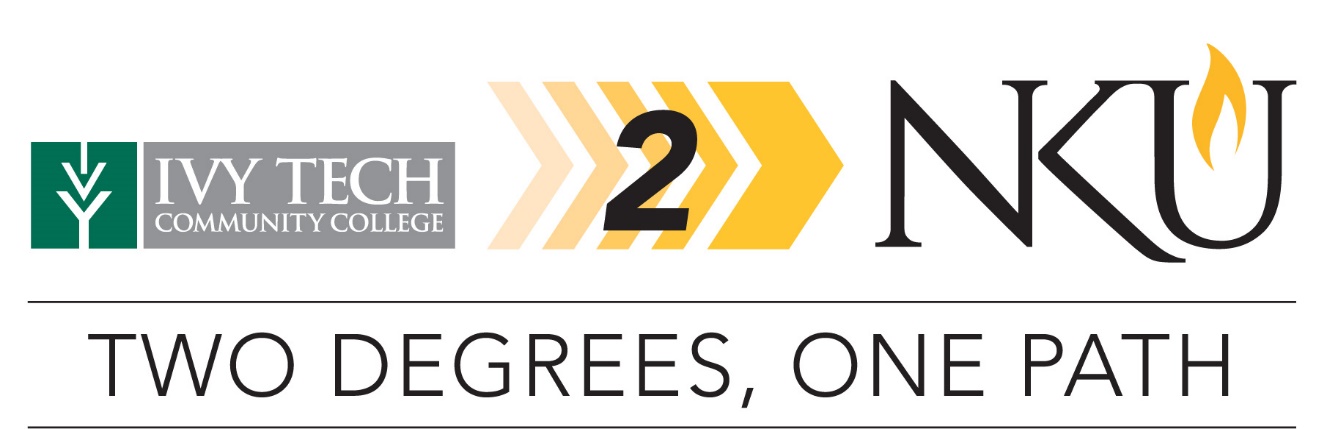 transfer pathway guide2019-2020Associate of Science in Criminal Justice (TSAP) ToBachelor of Arts in Criminal JusticeOverviewCompletion of the following curriculum will satisfy the requirements for the Associate of Science in Criminal Justice (TSAP) degree at Ivy Tech Community College and leads to the Bachelor of Arts in Criminal Justice degree at Northern Kentucky University.Applying to the IvyTech2NKU ProgramStudents can apply to participate in the pathway program by completing the online application on the NKU transfer webpage. Students must be enrolled in at least six credit hours at Ivy Tech, enrolled in an associate degree program, plan to transfer to NKU, and maintain a minimum 2.0 cumulative GPA at Ivy Tech. Degree Requirements for Ivy TechTo earn a degree at Ivy Tech a student must successfully complete the required number of credits for the degree, attain a minimum GPA of 2.0 in the required technical and general education courses, and complete at least 15 degree credits in the curriculum as a regular student of Ivy Tech.Admission Requirements to NKUStudents completing an associate degree with a cumulative GPA of 2.0 or higher will be accepted into NKU.This major can be completed face-to-face or online. If chosen to complete fully online, courses are offered in seven week formats. Please note that tuition for online accelerated programs differs from regular tuition and students in online accelerated programs are not eligible for any NKU scholarships. For more information about the Online Accelerated program in Criminal Justice visit our website.Degree Requirements for NKUTo earn a bachelor’s degree at NKU, students must complete a minimum of 120 credit hours with at least 45 credit hours numbered 300 and above. In addition, at least 25% of the credit hours required for the degree and the last 30 credit hours must be completed at NKU. Students must have an overall GPA of 2.0 and meet all prerequisites for courses and requirements for the major. Students must complete a focus or minor as indicated on the pathway. Students majoring in criminal justice must earn at least a C- in each course counted as part of the major. At least 24 hours of JUS courses must be earned in residence at NKU. Ivy Tech Community College of IndianaStudents must complete the following courses for an Associate of Science in Criminal Justice (TSAP).Category 1: Transfer General Education Core (TGEC) CompetenciesTBD XXX means to be determined by NKU based on the course selected at Ivy Tech.Category 2: Degree Requirements for Associate of Science in Criminal Justice (TSAP)Northern Kentucky UniversityStudents can transfer a maximum of 12 hours to be applied to the Criminal Justice Program Core Requirements. Students can transfer a maximum of 9 credit hours of lower division elective courses to be applied to the Secondary Requirements. A minimum of 24 credit hours of criminal justice courses must be completed at NKU.Category 3: Core Requirements for the BA in Criminal Justice (24 hours)Category 4: Secondary Requirements for the BA in Criminal Justice (24 hours)Category 5: Additional RequirementsUpdated May 2019 for Fall 2019 StartITCC CourseCourse or CategoryCreditsNKU CourseCompletedENGL 111English Composition3ENG 101XXXX XXXSpeaking and Listening Elective3TBD XXXXXXX XXXQuantitative Reasoning Elective3-4TBD XXXXXXX XXXHumanistic and Artistic Ways of Knowing3-4TBD XXXXXXX XXXSocial and Behavioral Ways of Knowing3-4TBD XXXXXXX XXXScientific Ways of Knowing3-5TBD XXXXXXX XXXTransfer General Education Core (TGEC) Elective3TBD XXXXXXX XXXTransfer General Education Core (TGEC) Elective3TBD XXXXXXX XXXTransfer General Education Core (TGEC) Elective3TBD XXXXXXX XXXTransfer General Education Core (TGEC) Elective3TBD XXXSubtotal General Education Core30-35ITCC CourseCourse or CategoryCreditsNKU CourseCompletedIVYT 111 Student Success in University Transfer1UNV 100TCRIM 101Introduction to Criminal Justice Systems3JUS 101CRIM 103Cultural Awareness3JUS 231CRIM 105Introduction to Criminology3JUS 294CRIM 110Introduction to Law Enforcement3JUS 200CRIM 120Introduction to Courts3JUS 203CRIM 130Introduction to Corrections3JUS 201CRIM 134Introduction to Criminal Justice Careers2JUS 294CRIM 201 Ethics in Criminal Justice3JUS 294CRIM 211Criminal Law3JUS 294CRIM 260Research Methods in Criminal Justice3JUS 294Total Associate Degree Credit Hours60-65NKU CourseCourseCreditsITCC CourseTaken at ITCCJUS 101Introduction to Criminal Justice3CRIM 101xJUS 200Police in America3CRIM 110xJUS 201Corrections in America3CRIM 130xJUS 203The Criminal Court Systems3CRIM 120xJUS 300Juvenile Justice3JUS 301Ethics in Criminal Justice3JUS 315Criminal Justice Research Methods3JUS 317Perspectives on Crime3NKU CourseCourseCreditsITCC CourseTaken at ITCCJUS 231 Race, Gender and Crime3CRIM 103xJUS 294 Topics: Justice StudiesNote: Six credit hours count toward the major; the remaining credit hours count as elective credit toward graduation.6CRIM 105CRIM 134CRIM 201CRIM 211CRIM 260xJUS XXXJUS XXXJUS XXXJUS XXXJUS XXXJUS XXXSelect 5 additional courses (15 credit hours) from the JUS electives listed in the catalog. Courses must be at the 300-level or above.15Subtotal Major Credit Hours Taken at ITCC21Subtotal Major Credit Hours Taken at NKU27Total Credit Hours Required for the Major48CategoryCreditsSubtotal Minor or Focus12-21Subtotal Elective Credit Hours( may need 300+ level courses)7-21Total Baccalaureate Degree Credit Hours120